АДМИНИСТРАЦИЯ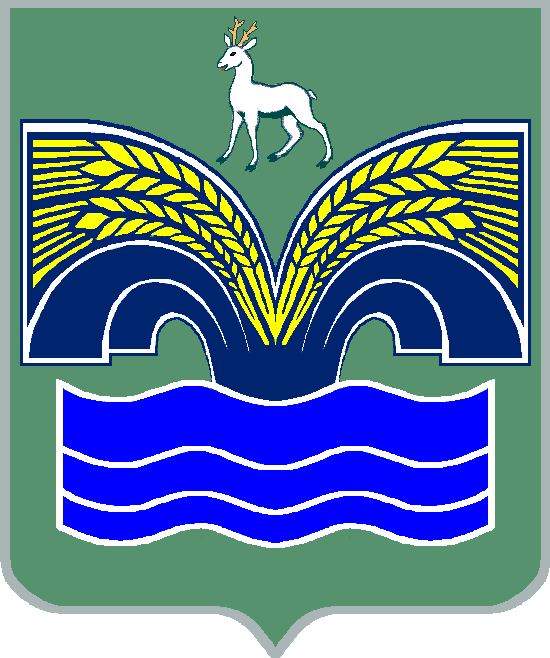 ГОРОДСКОГО ПОСЕЛЕНИЯ НОВОСЕМЕЙКИНОМУНИЦИПАЛЬНОГО РАЙОНА КРАСНОЯРСКИЙСАМАРСКОЙ ОБЛАСТИПОСТАНОВЛЕНИЕот     19 апреля   2019  года  №27п.г.т.НовосемейкиноОб установлении  особого  противопожарного режима  на территории городского поселения Новосемейкино муниципального района Красноярский  Самарской областиНа  основании п.7 ч.1 ст.15 Федерального закона от 06.10.2003 № 131-ФЗ «Об  общих принципах организации местного самоуправления в Российской Федерации», Федерального закона от 21.12.1994 № 69-ФЗ «О пожарной безопасности»,  ст. 53.5. Лесного  кодекса Российской Федерации от 04.12.2006 № 200-ФЗ, в целях обеспечения  мер пожарной безопасности   на территории  городского  поселения Новосемейкино постановляю:1.Установить особыйпротивопожарный режим на территории городского поселения Новосемейкино муниципального района Красноярский    с 22 апреля    по  1 октября  2019  года.2.В период особого противопожарного режима на территории городского поселения Новосемейкино:- запретить разведение костров и сжигание мусора, сухой травы и листвы,- ограничить въезд транспортных средств в лесные массивы, граничащие с населенными пунктами на время пожароопасного периода, а также проведение работ, связанных с разведением огня в лесном  массиве;- запретить применение пиротехнических изделий и огневых эффектов в зданиях и на открытых территориях.3. Оперативной группе администрации городского поселения Новосемейкино по профилактике, предупреждению и принятию мер по ликвидации пожаров в населенных пунктах городского поселения Новосемейкино:3.1.организовать информирование населения о правилах пожарной безопасности посредством распространения информационных листов;3.2.вывесить на информационных стендах памятки по Правилам пожарной безопасности (ППБ) и  действия  при  возникновении пожара;3.3.провести опашку населенных пунктов поселения, граничащих с лесными массивами, территориями с сухой травой и легковоспламеняющимися предметами;3.4.организовать рейды по местам летнего отдыха граждан, территориям садово-дачных товариществ с целью пресечения возможных нарушений требований пожарной безопасности;3.5.организовать   проведение сходов граждан с целью инструктажа населения по вопросам обеспечения пожарной безопасности;3.6.организовать обходы жителей частного сектора с целью проведения разъяснительной  работы по предупреждению пожаров, обращая особое внимание на места проживания малоимущих семей, социально неадаптированных групп населения;3.7.организовать уборку и вывоз мусора с территорий населенных пунктов и организаций;3.8.организовать снос бесхозных строений.4.Рекомендовать:4.1.жителям городского поселения Новосемейкино обеспечить свои домовладения необходимым запасом воды для тушения пожаров (емкости с водой не менее 200 литров)  и инвентарем: лопатами, ведрами, топорами, граблями.4.2.жителям городского поселения Новосемейкино, руководителям предприятий и организаций, председателям  садоводческих дачных товариществ  расположенных на территории поселения, провести мероприятия по очистке территории от мусора, сухой травы и легковоспламеняющихся материалов, по уничтожению амброзии и других опасных карантинных растений и организовать вывоз собранного мусора в места санкционированного сбора  мусора.4.3.руководителям организаций и  предприятий независимо от их организационно-правовых  форм и форм  собственности, расположенных на территории поселения:- провести внеплановые противопожарные инструктажи и  дополнительные практические занятия по отработке действий при возникновении пожаров и эвакуации из зданий;- привести в исправное состояние источники противопожарного водоснабжения и первичные средства пожаротушения;- ограничить производство пожароопасных работ на взрывоопасных объектах, в полосах отчуждения линейных сооружений.5.Контроль за исполнением данного постановления  возложить на заместителя Главы администрации городского поселения Новосемейкино Ерастова А.Н.5. Опубликовать  настоящее постановление в газете "Красноярский вестник".6.Настоящее  Постановление вступает в силу с момента его принятия.Глава  администрации                                                              В.И.Лопатинисп. Ерастов А.Н.2258923